College of Engineering & Technology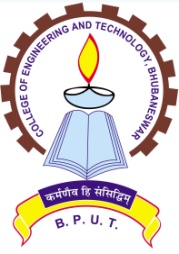 (A constituent college of Biju Patnaik University of Technology, Orissa)Techno Campus, Ghatikia, Mahalaxmi Vihar, Bhubaneswar -751029____________________________________________________________________________________No.  2645  /CET								Date :-  11/08 /2018OFFICE ORDERThe following 163 students are provisionally allotted accommodation in Ladies Hostel KCHR inside the campus. They should come with two demand drafts amounting to(a) Rs.5330/- towards Hostel Development Fee in favour of The Principal, CET, payable at Bhubaneswar and(b) Rs. 13,000/- (12,000/- towards Mess Advance + 1000/- towards Mess Development) in favour of the Superintendent, KCHR CET, payable at Bhubaneswar. They are required to occupy the hostel within their respective admission dates after which their seat in the ladies hostel will be forfeited and no further claim will be entertained. Also they are required to deposit the Xerox copies of Bank Challans for college admission along with two Demand Drafts amounting to Rs. 5330/- and 13,000/- as above. They must bring passport size photograph and Aadhar of self, parents and local guardian. For more clarification, please contact Mr. Pradeep Kumar Nayak, Hostel Clerk (9853949758) of the KCHR, Ladies’ Hostel or the following officials of the KCHR, Ladies’ Hostel.The hostel admission will be conducted as per the following schedule from 2:00-5:00 PM											Sd/-       PRINCIPALPROVISIONAL ALLOTMENT IN KALPANA CHAWLA HALL OF RESIDENCE, CET CAMPUSFOR THE SESSION 2018-19 (NEW ENTRANTS)Sl.No.Name of the StaffPhone No.1)Ms. J. Hansdah, Assistant Superintendent,  KCHR88755007782)Mrs. R. Dalai,Assistant Superintendent,  KCHR94395856433)Mrs. M. Srivalli, Superintendent, KCHR9668866744Sl.No.ProgrammeDate1)Lateral Entry / M.Sc. 13.08.2018-14.08.20182)B.Tech/ B.Plan/ B.Arch16.08.2018-17.08.20183)M.Tech/  MCA/ Integrated MSc20.08.2018-21.08.2018SR.NO.STREAMCANDIDATE NAMEJEEM AIRCATEGORY1CSE (SSC)TRIPATHY BANDITA SUBHADARSINI458993PC(W)2Civil EngineeringBEAUTIBALA NAYAK338566ST(C)3Civil EngineeringLOPAMUDRA NAIK392417ST(C)4Civil EngineeringNITU BESRA452421ST(C)5Civil EngineeringSWETALINA KANHAR256426ST(W)6Civil EngineeringSONALI SUCHITA TIGGA279372ST(W)7Civil EngineeringSWARNALATA HEMBRAM310873ST(W)8CSE (SSC)MILEN MALIKA TIRKEY292275ST(C)9CSE (SSC)RUPALI NAG307112ST(C)10CSE (SSC)SASHIREKHA NAYAK286123ST(W)11CSE (SSC)RICHA THAKUR286444ST(W)12E.ESUKANTI KISKU327979ST(W)13E.ETARAJYOTI KISKU541956ST(W)14I.T (SSC)AAYUDHA PRADHAN512305ST(W)15I.T (SSC)SUPRIYA KERKETTA526648ST(W)16I & ESUCHARITA NAIK428512ST(W)17I & ENATASHA EKKA721114ST(W)18Mechanical EngineeringPRERNA TIGGA662331ST(W)19Mechanical EngineeringS.P ANKITA690230ST(W)20Civil EngineeringJYOTIPRAVA MALLICK231336SC(W)21Civil EngineeringSONALI BEHERA238400SC(W)22CSE (SSC)PRIYANKA SETHY129167SC(W)23E.EKUMUDINI BEHERA190849SC(C)24E.ESWASTI BADHAI170975SC(W)25I.T (SSC)SWETAPADMA BEHERA176767SC(W)26I & ESUSHREETA KANHAR255436SC(W)27Mechanical EngineeringSONALIKA BEHERA269804SC(W)28Mechanical EngineeringARNNAPURNNA BEHERA301411SC(W)29Textile EngineeringPUJARANI PRIYADARSHINI710071SC(W)30Bio Technology(SSC)ABHILIPSA MISHRA313585GC(C)31Bio Technology(SSC)AMISHA SINGH100661GE(C)32Bio Technology(SSC)GAYATRI PATNAIK197003GE(C)33Bio Technology(SSC)AKANKSHYA MOHANTA225205GE(C)34Bio Technology(SSC)KUMUDARANI MAHANTA254458GE(C)35Bio Technology(SSC)ANCHAL PANDA269451GE(C)36Bio Technology(SSC)RASHMI MOHANTA93802GE(W)37Civil EngineeringPRANGYA NIBEDITA BHUYAN210463GC(W)38Civil EngineeringLIPSA BISOYI148825GE(C)39Civil EngineeringSUBHASMITA SAHOO151889GE(C)40Civil EngineeringSASWATI BEHERA152491GE(C)41Civil EngineeringNIRLIPTA BEHERA161708GE(C)42Civil EngineeringA.PREETIRANI163102GE(C)43Civil EngineeringTANUSHREE PRADHAN164794GE(C)44Civil EngineeringPRIYANKA BEHERA177832GE(C)45Civil EngineeringANWESHA SAMAL94080GE(W)46Civil EngineeringAISWARYA MISHRA96313GE(W)47Civil EngineeringANKITA MISHRA110972GE(W)48Civil EngineeringANANYA MOHANTY125158GE(W)49Civil EngineeringADYASHA MOHANTA146641GE(W)50Civil Engineering - TFWHARAPRIYA SWAIN66518TFW51Civil Engineering - TFWANUSHREE SAHOO91261TFW52CSE (SSC)AMRUTA SAHOO66209GC(W)53CSE (SSC)SANTOSINI DWIBEDI34239GE(W)54CSE (SSC)AKANKSHYA RATH40319GE(W)55CSE (SSC)VADDI ASHA48422GE(W)56E.ESRIYA HARICHANDAN220815ES(W)57E.ESAI SOBHANA PADHI116057GC(W)58E.EPRIYA MISHRA132744GC(W)59E.EDIKSHA SENAPATI54349GE(C)60E.EBARSA BARNALI DAS55423GE(C)61E.EPRIYANKA ROUT89541GE(C)62E.ERUCHIRA TRIPATHY90046GE(C)63E.EMANISHA PANDA92850GE(C)64E.ETULIKA DASH39318GE(W)65E.ESHRIYA AGRAWAL44714GE(W)66E.EJARNALISHA SUTAR63661GE(W)67E.ESANGHAMITRA DASH73021GE(W)68E.EASWITA PATNAIK74797GE(W)69E.ESANSKRUTI MOHAPATRA77652GE(W)70E.ERITUSMITA DHAL84471GE(W)71E.ESONALI NAIK87013GE(W)72F.TSNEHASMITA DEHURY452817GE(C)73F.TANWESHA MOHAPATRA639535GE(C)74F.TSWETA PRADHAN751758GE(C)75F.TSOMITRAJ MANTRI940354GE(C)76F.TRISHITA SETHI346704GE(W)77I.T (SSC)NEHA PARWIN124406ES(W)78I.T (SSC)SUSMITA SAMAL148249GC(W)79I.T (SSC)SWATISHREE SAHU91664GE(C)80I.T (SSC)BAISHNAVI PATTANAIK70909GE(W)81I.T (SSC)AYUSHMINA NAYAK74808GE(W)82I.T (SSC)PURNIMA MANDLOI80392GE(W)83I.T (SSC)ALISHA SAMAL86288GE(W)84I & ESTUTEE RATH192309GC(W)85I & EPRITYUSHA NATH246352GC(W)86I & ESUMAN LATA PAL75066GE(C)87I & EMEHENDI MOUSAM85266GE(C)88I & EMEHAK AGARWAL85340GE(C)89I & ESATYAMANI PATRA124708GE(C)90I & ESAHEEN JASMINE126024GE(C)91I & ESUSNITA DAS128739GE(C)92I & EKAJAL PRIYA RATH132737GE(C)93I & ESHRUTEE DAS133169GE(C)94I & EANISHA BISWAL151219GE(C)95I & EPRIYADARSINI ROUT151955GE(C)96I & ES.PRIYA DARSHANI158430GE(C)97I & ESHRUTEERUPA PATNAIK96552GE(W)98I & ESWAPNASHREE SAHOO106574GE(W)99I & ESAYESHA SAHU119375GE(W)100Mechanical EngineeringSARAH NAAZ48464GE(W)101Mechanical EngineeringSHUBHASHREE SHUBHRALIN62865GE(W)102Mechanical EngineeringAISHIKA MISHRA64845GE(W)103Mechanical EngineeringSWATI SHIVANI MEHER96099GE(W)104Mechanical EngineeringMAHESWARI NATH100048GE(W)105Mechanical EngineeringGAYATRI SUBHALAXMI102340GE(W)106Mechanical EngineeringAKANKHYA KAR108047GE(W)107Mechanical EngineeringAMISHA SINGH115001GE(W)108Textile EngineeringSHUBHANGI SINGHAL318387GE(C)109Textile EngineeringBISAKHA SWATIK438906GE(C)110Textile EngineeringAKANKSHYA ROUT497959GE(C)111Textile EngineeringNIHARIKA KABI513453GE(C)112Textile EngineeringTANISHA PANDA527504GE(C)113Textile EngineeringSANIA SHAIKH545956GE(C)114Textile EngineeringPRIYANKA AGRAWAL688618GE(C)115Textile EngineeringBARSA RANI SAHANI704761GE(C)116Textile EngineeringABHIPSA NAYAK232089GE(W)117Textile EngineeringSRIYA SWATI SAMAL236940GE(W)118Textile EngineeringNIRAJA MOHAPATRA251035GE(W)119Textile EngineeringPRATIKSHYA ROUTRAY265485GE(W)120Textile EngineeringBHAGYASHREE SHAW361142OL121B. PLANSNEHA SNIGDHA PADHIARY309651GE(C)122B. PLANMAITRAYEE NISHIDEEPA386176GE(C)123B. PLANSWAMYA LINA MISHRA466555GE(C)124B. PLANSUSAMA PATRA490869GE(C)125B. PLANSWARNAKANTI NAYAK537966GE(C)126B. PLANSHRADDHA SUMAN564327GE(C)127B. PLANSARITA ROUTRAY600570GE(C)128B. PLANDEBASHREETA SAMANTA669316GE(C)129B. PLANSAGARIKA ROUT716476GE(C)130B. PLANM. SWETANSHI MISHRA758926GE(C)131B. PLANDEBASMITA KAR815677GE(C)132B. PLANAKANKSHYA MOHAPATRA854565GE(C)133B. PLANPRANGYA JENA855515GE(C)134B. PLANSSIKSHITA PATRA1050234SC(W)135B. PLAN – TFWPOOJA RANI SAHU300310TFW136Electrical Engineering (LE)NIKITA BEHERA88GE(C)137Electrical Engineering (LE)ALAKA SAHOO89GE(C)138Electrical Engineering (LE)PUJARANI PARIDA147GE(C)139Electrical Engineering (LE)OSHIN SATAPATHY320GE(C)140Electrical Engineering (LE)NAMITA MOHANTY389GE(C)141CSE (SSC) (LE)TAMANNA PRADHAN1673GE(C)142CSE (SSC) (LE)RITUPARNA DALAI1901GE(C)143CSE (SSC) (LE)RASHMI PRADHAN2882GE(C)144CSE (SSC) (LE)ASFA NAZ FATMA3321GE(C)145CSE (SSC) (LE)POOJA AGRAWAL3942GE(C)146CSE (SSC) (LE)ANANYA DASH4264GE(C)147Bio Technology(SSC) (LE)SOUMYA JYOTI SAHU10021GE(C)148Mechanical Engineering (LE)MADHUMITA DAS150GE(C)149Mechanical Engineering (LE)ANKITA DAS566GE(C)150Mechanical Engineering – TFW (LE)SUBHADRA DAS4TFW151Civil Engineering (LE)SHUBHASHREE SUSHOBHITA NAYAK507GE(C)152Civil Engineering (LE)BABISHRITA PRADHAN56GE(C)153Civil Engineering (LE)CHARUBHASINI RAUL16GE(C)154Civil Engineering (LE)RAJAT PRABHA MUDULI25GE(C)155Civil Engineering (LE)NITU DEHURY43GE(C)156Civil Engineering (LE)PRANGYA PRIYADARSHINI MOHAPATRA50GE(C)157Civil Engineering (LE)PRATYASHA BIHARI94GE(C)158Civil Engineering (LE)SNEHALIKA PATTANAYAK120GE(C)159Civil Engineering (LE)PRANGYA PARAMITA SAHOO232GE(C)160Civil Engineering (LE)SANGEETA SAHOO241GE(C)161Civil Engineering (LE)PRACHI PALLABIKA GARNAIK325GE(C)162Civil Engineering (LE)SNEHA BEHERA344GE(C)163Civil Engineering (LE)SARMISTHA THATOI401GE(C)